Attachment_A02_IRB CertificationOMB# 0925-0753Expiration Date 05/31/2024Filling out PDF FormsThis PDF form contains “roll-over or double-click” help functionality.This form allows you to enter data directly onto the screen. After completing the form, you are able to print the document so that you can fax/mail the document.To fill out a form:Select the hand tool.	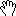 Position the pointer inside a field, and click to type text.After entering text or selecting a check box, do one of the following:Press tab to accept the form field change and go to the next form field.Press Shift+Tab to accept the form field change and go to the previous form field.Press Enter (Windows) or Return (Mac OS) to accept the form field change and deselect the current form field.Once completed, print the form. Cancer Trials Support Unit INSTITUTIONAL REVIEW BOARD CERTIFICATION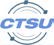 Submit to the CTSU Regulatory Office via the Regulatory Submission Portal: www.ctsu.org.Submit to the CTSU Regulatory Office via the Regulatory Submission Portal: www.ctsu.org.1) Protocol #: (Lead Group #)2) Protocol Version:2) Protocol Version:3) Protocol Title:3) Protocol Title:3) Protocol Title:4) Institution Name (List all institutions covered by IRB approval that will conduct this study. Attach supplemental list if necessary.)Indicate # sites on supplemental sheet if applicable:4) Institution Name (List all institutions covered by IRB approval that will conduct this study. Attach supplemental list if necessary.)Indicate # sites on supplemental sheet if applicable:5) NCI Institution Code6) Principal Investigator:7) NCI Investigator #:7) NCI Investigator #:This activity has been reviewed and approved by the IRB in accordance with the Common Rule and any other governing regulations orsubparts:This activity has been reviewed and approved by the IRB in accordance with the Common Rule and any other governing regulations orsubparts:This activity has been reviewed and approved by the IRB in accordance with the Common Rule and any other governing regulations orsubparts:8) Approval Type:Original ☐	Amendment ☐	Renewal ☐9) Review Type:Full Board ☐	Expedited* ☐*Provide OHRP Expedited Review Category in Box 109) Review Type:Full Board ☐	Expedited* ☐*Provide OHRP Expedited Review Category in Box 1010) Expedited Review Categories (Pick only one for Box #9):(45CFR46.110.8a-c: Continuing review of research previously approved by a convened IRB)☐  8.a Where (i) the research is permanently closed to the enrollment of new subjects; (ii) all subjects have completed all research- relatedinterventions; and (iii) the research remains active only for long-term follow-up of subjects☐  8.b Where no subjects have been enrolled and no additional risks have been identified☐  8.c Where the remaining research activities are limited to data analysis   10a) Other Expedited Review Categories outlined on OHRP's website:10) Expedited Review Categories (Pick only one for Box #9):(45CFR46.110.8a-c: Continuing review of research previously approved by a convened IRB)☐  8.a Where (i) the research is permanently closed to the enrollment of new subjects; (ii) all subjects have completed all research- relatedinterventions; and (iii) the research remains active only for long-term follow-up of subjects☐  8.b Where no subjects have been enrolled and no additional risks have been identified☐  8.c Where the remaining research activities are limited to data analysis   10a) Other Expedited Review Categories outlined on OHRP's website:10) Expedited Review Categories (Pick only one for Box #9):(45CFR46.110.8a-c: Continuing review of research previously approved by a convened IRB)☐  8.a Where (i) the research is permanently closed to the enrollment of new subjects; (ii) all subjects have completed all research- relatedinterventions; and (iii) the research remains active only for long-term follow-up of subjects☐  8.b Where no subjects have been enrolled and no additional risks have been identified☐  8.c Where the remaining research activities are limited to data analysis   10a) Other Expedited Review Categories outlined on OHRP's website:11) Date of IRB or Designee Review from box 9:12) Approval Period: Effective Date must be on or after box 11 date and on or after box 13 date, if applicable.Effective:	Expiration:12) Approval Period: Effective Date must be on or after box 11 date and on or after box 13 date, if applicable.Effective:	Expiration:13) Was the protocol approved with contingencies? ☐ YES ☐ NO Provide date all contingencies wereapproved by the IRB or Designee:15) Comments:15) Comments:14) OHRP IRB Registration Number (8 digits long): IRB15) Comments:15) Comments:The official signing below certifies that the information provided above is correct and that, as required, future reviews will be performed & certification will be provided. Questions #1 through #20 must be completed for this form to be accepted.The official signing below certifies that the information provided above is correct and that, as required, future reviews will be performed & certification will be provided. Questions #1 through #20 must be completed for this form to be accepted.The official signing below certifies that the information provided above is correct and that, as required, future reviews will be performed & certification will be provided. Questions #1 through #20 must be completed for this form to be accepted.16) Name of IRB Signatory:17) Name of approving IRB:17) Name of approving IRB:18) Title of IRB Signatory:19) Phone:19) Phone:20) Signature:21) Date:21) Date: Cancer Trials Support Unit INSTITUTIONAL REVIEW BOARD CERTIFICATIONSubmit to the CTSU Regulatory Office via the Regulatory Submission Portal: www.ctsu.org.In Reference to Protocol #:In Reference to Protocol #:Additional Institution Names (List all additional institutions coveredby IRB approval that will conduct this study.)NCI InstitutionCodeEx. University of TexasTX0021)2)3)4)5)6)7)8)9)10)11)12)13)14)15)16)17)18)19)20)